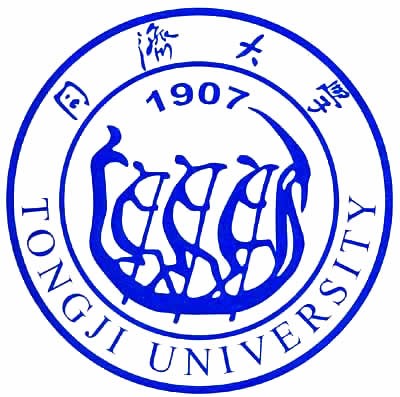 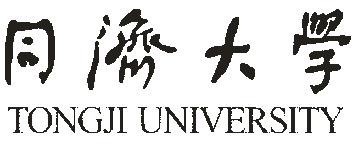 申请博士学位审批表（中英文版） Application Form for Doctoral Degree申请人姓名 	Candidate’s Name学号 	Student Number所在院系 	School/Department学科门类或专业学位类别 	Discipline/Professional Degree学科或专业领域 	Major/Field指导教师 	Supervisor副指导教师 	Vice Supervisor同济大学研究生院制Graduate School of Tongji University年	月	日/	/	(mm/dd/ yy)填表说明Instructions一、认真填写本表内容，如不够填写，可另加附页。Fill in the form carefully.Additional pages allowed.二、用蓝黑色水笔填写或打印本表内容。Fill in the form in blue or black ink, or print it out after filling.三、本表封面 “学科门类”： 申请学术学位研究生填写此项。学术学位的学科门类包括： 哲学、经济学、法学、文学、理学、工学、医学、管理学、艺术学等九大门类。“Discipline”: This space is for a doctoral candidate applying for an academic degree.And the “disciplines” here include: Philosophy, Economics, Law, Literature, Natural Science, Engineering, Medicine, Management Science and Art.“专业学位”： 申请临床医学、口腔医学、工程类等专业学位研究生填写。“Professional Degree”: This space is for a candidate applying for a doctoral degree in Clinical Medicine, in Stomatological Medicine, and in Engineering.四、本表封面 “学科”： 申请学术学位研究生按照培养方案规定的一级或二级学科填写。“Major”: Doctoral candidates applying for academic degrees fill in this space in accordance with the majors (first-class subjects) or minors (second-class subjects) stipulated in your Training Program.“专业领域”： 申请临床医学等专业学位的研究生填写。“Field”: Refers to minors (second-class subjects) for doctorial candidates of Doctor of Clinical Medicine.五、本表“学位评定分委员会决议”栏中，按申请人学科专业所属的学科门类或专业领域对应的专业学位填写。例如： 在学术型工学门类学科获得博士学位者，填写 “同意授予 工学 博士学位”； 在临床医学专业学位获得博士学位者，填写 “同意授予 临床医学 博士学位”。This clause is for the Academic Degree Evaluation Sub-committee.六、挂靠学院负责将本表、学位证书复印件、学位论文评阅书、学位论文一并送校档案馆存档。挂靠学院负责将学位论文答辩委员会表决票、学位评定分委员会表决票在本院系存档。The department is responsible for archiving.同济大学博士研究生课程成绩单（原件）粘贴处Paste Here粘贴线(Paste Line)Period注： 1.检索情况：若论文被 SCI、SSCI、EI、CSSCI 检索，只填写论文检索情况。2.ISSN：例如，ISSN 1000-4203。3.ISBN：例如，ISBN 7-302-03778-7。4.授权专利号：已被授权的 “发明专利号” ，以 “ZL” 开头。申请人在专业知识、科研工作、实践技能、解决实际问题能力等方面总结。Professional knowledge, research work, practical skills, problem-solving abilities.对申请人的理论水平、研究能力、外语程度、治学态度的综合评语；对申请人的学位论文写出详细评阅意见，并指出是否同意进行论文答辩。Supervisor’s comments on the candidate’s mastery of theories, research capability, foreign language proficiency and learning attitude; Supervisor’s comments on the candidate’s degree paper, and opinion on whether the candidate can be approved to present the dissertation defense.五、指导教师意见（续）注：根据《同济大学学位授予工作细则》十七条： 1.申请人获得全体答辩委员会成员三分之二以上（含）同意票， 为建议授予申请人博士学位； 2.申请人获得全体答辩委员会成员二分之一以上（含）、三分之二以下（不含）同意票，申请人可在二年内修改论文，申请重新答辩一次； 3.申请人获得全体答辩委员会成员二分之一以下（不含）同意票，为建议不授予申请人博士学位。八、学位论文答辩后修改内容确认表Confirmation form of revised content after the thesis defense注：1.本表可加页；2.本表应与修改后的学位论文在申请学位时一同提交给学位评定分委员会。九、学位评定分委员会决议（校学位评定委员会授权）Decision of the Academic Degree Evaluation Sub-Committee 	学位评定分委员会共有委员 	人，于 	年 	月 	日召开会议，出席会议委员 	人 ，经表决， 	人同意授予申请人博士学位。根据《同济大学学位授予工作细则》[注] 	  Academic Degree Evaluation Sub-Committee has 	members,meeting  on 	(Date).The  number  of  members  attending  the  meetingis 	.After voting, 	members  agree  granting  the  candidate  a doctorate.Inaccordance with Degree-Conferment Instruction of Tongji University同意授予	博士学位Agree granting a doctorate of学位评定分委员会主席签名：Signature of Chairman of the Academic Degree Evaluation Sub-committee:注：学位评定分委员会审议事项应通过会议进行。会议必须有委员会委员三分之二（含三分之二）以上出席。会议的决定，以不记名投票方式，经委员会全体委员过半数同意为通过，不能采用通讯、委托投票的方式。Record of Academic Degree Evaluation Committee of Tongji University附《同济大学关于授予博士学位的决定》Photos of the Defense Meeting附学位论文答辩会现场照片姓名Chinese Name性别Gender性别Gender性别Gender性别Gender出生日期Date of Birth出生日期Date of Birth出生日期Date of Birth出生日期Date of Birth年	月	日/	/	(mm/dd/yy)年	月	日/	/	(mm/dd/yy)年	月	日/	/	(mm/dd/yy)年	月	日/	/	(mm/dd/yy)年	月	日/	/	(mm/dd/yy)年	月	日/	/	(mm/dd/yy)照片Photo近期正面免冠彩色二寸：45*35mm 注：与粘贴在学位证书上的照片一致Notes: ID photo, color; Size:45X35mm姓名拼音English Name民族n/a民族n/a民族n/a民族n/a///政治面貌n/a政治面貌n/a政治面貌n/a政治面貌n/a//////照片Photo近期正面免冠彩色二寸：45*35mm 注：与粘贴在学位证书上的照片一致Notes: ID photo, color; Size:45X35mm出生地n/a///////入学前所在地n/a入学前所在地n/a入学前所在地n/a入学前所在地n/a入学前所在地n/a入学前所在地n/a入学前所在地n/a//////照片Photo近期正面免冠彩色二寸：45*35mm 注：与粘贴在学位证书上的照片一致Notes: ID photo, color; Size:45X35mm身份证号码n/a////////////////////照片Photo近期正面免冠彩色二寸：45*35mm 注：与粘贴在学位证书上的照片一致Notes: ID photo, color; Size:45X35mm国际学生护照号Passport No.国籍Nationality国籍Nationality国籍Nationality国籍Nationality国籍Nationality国籍Nationality国籍Nationality攻读类型Degree Progressions普通招考[	]	硕博连读[	]	本科直博[	]General	Masters-PhD	Bachelors-PhDExamination	rogression	Progression普通招考[	]	硕博连读[	]	本科直博[	]General	Masters-PhD	Bachelors-PhDExamination	rogression	Progression普通招考[	]	硕博连读[	]	本科直博[	]General	Masters-PhD	Bachelors-PhDExamination	rogression	Progression普通招考[	]	硕博连读[	]	本科直博[	]General	Masters-PhD	Bachelors-PhDExamination	rogression	Progression普通招考[	]	硕博连读[	]	本科直博[	]General	Masters-PhD	Bachelors-PhDExamination	rogression	Progression普通招考[	]	硕博连读[	]	本科直博[	]General	Masters-PhD	Bachelors-PhDExamination	rogression	Progression普通招考[	]	硕博连读[	]	本科直博[	]General	Masters-PhD	Bachelors-PhDExamination	rogression	Progression普通招考[	]	硕博连读[	]	本科直博[	]General	Masters-PhD	Bachelors-PhDExamination	rogression	Progression普通招考[	]	硕博连读[	]	本科直博[	]General	Masters-PhD	Bachelors-PhDExamination	rogression	Progression普通招考[	]	硕博连读[	]	本科直博[	]General	Masters-PhD	Bachelors-PhDExamination	rogression	Progression普通招考[	]	硕博连读[	]	本科直博[	]General	Masters-PhD	Bachelors-PhDExamination	rogression	Progression普通招考[	]	硕博连读[	]	本科直博[	]General	Masters-PhD	Bachelors-PhDExamination	rogression	Progression普通招考[	]	硕博连读[	]	本科直博[	]General	Masters-PhD	Bachelors-PhDExamination	rogression	Progression普通招考[	]	硕博连读[	]	本科直博[	]General	Masters-PhD	Bachelors-PhDExamination	rogression	Progression普通招考[	]	硕博连读[	]	本科直博[	]General	Masters-PhD	Bachelors-PhDExamination	rogression	Progression普通招考[	]	硕博连读[	]	本科直博[	]General	Masters-PhD	Bachelors-PhDExamination	rogression	Progression普通招考[	]	硕博连读[	]	本科直博[	]General	Masters-PhD	Bachelors-PhDExamination	rogression	Progression普通招考[	]	硕博连读[	]	本科直博[	]General	Masters-PhD	Bachelors-PhDExamination	rogression	Progression普通招考[	]	硕博连读[	]	本科直博[	]General	Masters-PhD	Bachelors-PhDExamination	rogression	Progression普通招考[	]	硕博连读[	]	本科直博[	]General	Masters-PhD	Bachelors-PhDExamination	rogression	Progression普通招考[	]	硕博连读[	]	本科直博[	]General	Masters-PhD	Bachelors-PhDExamination	rogression	Progression入学时间Admission date学习方式Learningschedule学习方式Learningschedule学习方式Learningschedule学习方式Learningschedule学习方式Learningschedule学习方式Learningschedule全日制[	]	非全日制[	]Full-time	Half-time全日制[	]	非全日制[	]Full-time	Half-time全日制[	]	非全日制[	]Full-time	Half-time全日制[	]	非全日制[	]Full-time	Half-time全日制[	]	非全日制[	]Full-time	Half-time全日制[	]	非全日制[	]Full-time	Half-time全日制[	]	非全日制[	]Full-time	Half-time全日制[	]	非全日制[	]Full-time	Half-time全日制[	]	非全日制[	]Full-time	Half-time全日制[	]	非全日制[	]Full-time	Half-time主要学习和工作经历（从高中开始） Education and work   experiences (Beginning with high school)起止年月Beginning and Ending Dates起止年月Beginning and Ending Dates起止年月Beginning and Ending Dates起止年月Beginning and Ending Dates起止年月Beginning and Ending Dates起止年月Beginning and Ending Dates单位名称School/Business单位名称School/Business单位名称School/Business单位名称School/Business单位名称School/Business单位名称School/Business单位名称School/Business单位名称School/Business单位名称School/Business单位名称School/Business单位名称School/Business单位名称School/Business单位名称School/Business学生或职务Position学生或职务Position主要学习和工作经历（从高中开始） Education and work   experiences (Beginning with high school)主要学习和工作经历（从高中开始） Education and work   experiences (Beginning with high school)主要学习和工作经历（从高中开始） Education and work   experiences (Beginning with high school)主要学习和工作经历（从高中开始） Education and work   experiences (Beginning with high school)主要学习和工作经历（从高中开始） Education and work   experiences (Beginning with high school)主要学习和工作经历（从高中开始） Education and work   experiences (Beginning with high school)在学期间获奖情况Awards in school本专科 阶段情况Undergraduate information年	月	日 毕业于	（大学、学院、学校）年	月	日 毕业于	（大学、学院、学校）年	月	日 毕业于	（大学、学院、学校）年	月	日 毕业于	（大学、学院、学校）年	月	日 毕业于	（大学、学院、学校）年	月	日 毕业于	（大学、学院、学校）年	月	日 毕业于	（大学、学院、学校）年	月	日 毕业于	（大学、学院、学校）年	月	日 毕业于	（大学、学院、学校）年	月	日 毕业于	（大学、学院、学校）年	月	日 毕业于	（大学、学院、学校）年	月	日 毕业于	（大学、学院、学校）年	月	日 毕业于	（大学、学院、学校）年	月	日 毕业于	（大学、学院、学校）年	月	日 毕业于	（大学、学院、学校）年	月	日 毕业于	（大学、学院、学校）年	月	日 毕业于	（大学、学院、学校）年	月	日 毕业于	（大学、学院、学校）年	月	日 毕业于	（大学、学院、学校）年	月	日 毕业于	（大学、学院、学校）年	月	日 毕业于	（大学、学院、学校）本专科 阶段情况Undergraduate information专业 本科/专科（毕业、结业、肄业），获	学士学位。On	/	/	(Date), the candidate graduated fromwith major in	, and Bachelor Degree/certificate of专业 本科/专科（毕业、结业、肄业），获	学士学位。On	/	/	(Date), the candidate graduated fromwith major in	, and Bachelor Degree/certificate of专业 本科/专科（毕业、结业、肄业），获	学士学位。On	/	/	(Date), the candidate graduated fromwith major in	, and Bachelor Degree/certificate of专业 本科/专科（毕业、结业、肄业），获	学士学位。On	/	/	(Date), the candidate graduated fromwith major in	, and Bachelor Degree/certificate of专业 本科/专科（毕业、结业、肄业），获	学士学位。On	/	/	(Date), the candidate graduated fromwith major in	, and Bachelor Degree/certificate of专业 本科/专科（毕业、结业、肄业），获	学士学位。On	/	/	(Date), the candidate graduated fromwith major in	, and Bachelor Degree/certificate of专业 本科/专科（毕业、结业、肄业），获	学士学位。On	/	/	(Date), the candidate graduated fromwith major in	, and Bachelor Degree/certificate of专业 本科/专科（毕业、结业、肄业），获	学士学位。On	/	/	(Date), the candidate graduated fromwith major in	, and Bachelor Degree/certificate of专业 本科/专科（毕业、结业、肄业），获	学士学位。On	/	/	(Date), the candidate graduated fromwith major in	, and Bachelor Degree/certificate of专业 本科/专科（毕业、结业、肄业），获	学士学位。On	/	/	(Date), the candidate graduated fromwith major in	, and Bachelor Degree/certificate of专业 本科/专科（毕业、结业、肄业），获	学士学位。On	/	/	(Date), the candidate graduated fromwith major in	, and Bachelor Degree/certificate of专业 本科/专科（毕业、结业、肄业），获	学士学位。On	/	/	(Date), the candidate graduated fromwith major in	, and Bachelor Degree/certificate of专业 本科/专科（毕业、结业、肄业），获	学士学位。On	/	/	(Date), the candidate graduated fromwith major in	, and Bachelor Degree/certificate of专业 本科/专科（毕业、结业、肄业），获	学士学位。On	/	/	(Date), the candidate graduated fromwith major in	, and Bachelor Degree/certificate of专业 本科/专科（毕业、结业、肄业），获	学士学位。On	/	/	(Date), the candidate graduated fromwith major in	, and Bachelor Degree/certificate of专业 本科/专科（毕业、结业、肄业），获	学士学位。On	/	/	(Date), the candidate graduated fromwith major in	, and Bachelor Degree/certificate of专业 本科/专科（毕业、结业、肄业），获	学士学位。On	/	/	(Date), the candidate graduated fromwith major in	, and Bachelor Degree/certificate of专业 本科/专科（毕业、结业、肄业），获	学士学位。On	/	/	(Date), the candidate graduated fromwith major in	, and Bachelor Degree/certificate of专业 本科/专科（毕业、结业、肄业），获	学士学位。On	/	/	(Date), the candidate graduated fromwith major in	, and Bachelor Degree/certificate of专业 本科/专科（毕业、结业、肄业），获	学士学位。On	/	/	(Date), the candidate graduated fromwith major in	, and Bachelor Degree/certificate of专业 本科/专科（毕业、结业、肄业），获	学士学位。On	/	/	(Date), the candidate graduated fromwith major in	, and Bachelor Degree/certificate of硕士研究生阶段情况Postgraduate information年	月	日 毕业于	（大学、学院）年	月	日 毕业于	（大学、学院）年	月	日 毕业于	（大学、学院）年	月	日 毕业于	（大学、学院）年	月	日 毕业于	（大学、学院）年	月	日 毕业于	（大学、学院）年	月	日 毕业于	（大学、学院）年	月	日 毕业于	（大学、学院）年	月	日 毕业于	（大学、学院）年	月	日 毕业于	（大学、学院）年	月	日 毕业于	（大学、学院）年	月	日 毕业于	（大学、学院）年	月	日 毕业于	（大学、学院）年	月	日 毕业于	（大学、学院）年	月	日 毕业于	（大学、学院）年	月	日 毕业于	（大学、学院）年	月	日 毕业于	（大学、学院）年	月	日 毕业于	（大学、学院）年	月	日 毕业于	（大学、学院）年	月	日 毕业于	（大学、学院）年	月	日 毕业于	（大学、学院）硕士研究生阶段情况Postgraduate information专业（毕业、结业、肄业），获	硕士学位。On	/	/	(Date), the candidate graduated fromwith major in	, and Master Degree/certificate of专业（毕业、结业、肄业），获	硕士学位。On	/	/	(Date), the candidate graduated fromwith major in	, and Master Degree/certificate of专业（毕业、结业、肄业），获	硕士学位。On	/	/	(Date), the candidate graduated fromwith major in	, and Master Degree/certificate of专业（毕业、结业、肄业），获	硕士学位。On	/	/	(Date), the candidate graduated fromwith major in	, and Master Degree/certificate of专业（毕业、结业、肄业），获	硕士学位。On	/	/	(Date), the candidate graduated fromwith major in	, and Master Degree/certificate of专业（毕业、结业、肄业），获	硕士学位。On	/	/	(Date), the candidate graduated fromwith major in	, and Master Degree/certificate of专业（毕业、结业、肄业），获	硕士学位。On	/	/	(Date), the candidate graduated fromwith major in	, and Master Degree/certificate of专业（毕业、结业、肄业），获	硕士学位。On	/	/	(Date), the candidate graduated fromwith major in	, and Master Degree/certificate of专业（毕业、结业、肄业），获	硕士学位。On	/	/	(Date), the candidate graduated fromwith major in	, and Master Degree/certificate of专业（毕业、结业、肄业），获	硕士学位。On	/	/	(Date), the candidate graduated fromwith major in	, and Master Degree/certificate of专业（毕业、结业、肄业），获	硕士学位。On	/	/	(Date), the candidate graduated fromwith major in	, and Master Degree/certificate of专业（毕业、结业、肄业），获	硕士学位。On	/	/	(Date), the candidate graduated fromwith major in	, and Master Degree/certificate of专业（毕业、结业、肄业），获	硕士学位。On	/	/	(Date), the candidate graduated fromwith major in	, and Master Degree/certificate of专业（毕业、结业、肄业），获	硕士学位。On	/	/	(Date), the candidate graduated fromwith major in	, and Master Degree/certificate of专业（毕业、结业、肄业），获	硕士学位。On	/	/	(Date), the candidate graduated fromwith major in	, and Master Degree/certificate of专业（毕业、结业、肄业），获	硕士学位。On	/	/	(Date), the candidate graduated fromwith major in	, and Master Degree/certificate of专业（毕业、结业、肄业），获	硕士学位。On	/	/	(Date), the candidate graduated fromwith major in	, and Master Degree/certificate of专业（毕业、结业、肄业），获	硕士学位。On	/	/	(Date), the candidate graduated fromwith major in	, and Master Degree/certificate of专业（毕业、结业、肄业），获	硕士学位。On	/	/	(Date), the candidate graduated fromwith major in	, and Master Degree/certificate of专业（毕业、结业、肄业），获	硕士学位。On	/	/	(Date), the candidate graduated fromwith major in	, and Master Degree/certificate of专业（毕业、结业、肄业），获	硕士学位。On	/	/	(Date), the candidate graduated fromwith major in	, and Master Degree/certificate of与学位论文相关的学术论著发表情况（代表性 5 篇，只计署名单位同济大学，第一作者、或导师第一本人第二）Publications (fill up to 5, the unit is Tongji University signed, first author, or mentor first I second)与学位论文相关的学术论著发表情况（代表性 5 篇，只计署名单位同济大学，第一作者、或导师第一本人第二）Publications (fill up to 5, the unit is Tongji University signed, first author, or mentor first I second)与学位论文相关的学术论著发表情况（代表性 5 篇，只计署名单位同济大学，第一作者、或导师第一本人第二）Publications (fill up to 5, the unit is Tongji University signed, first author, or mentor first I second)与学位论文相关的学术论著发表情况（代表性 5 篇，只计署名单位同济大学，第一作者、或导师第一本人第二）Publications (fill up to 5, the unit is Tongji University signed, first author, or mentor first I second)与学位论文相关的学术论著发表情况（代表性 5 篇，只计署名单位同济大学，第一作者、或导师第一本人第二）Publications (fill up to 5, the unit is Tongji University signed, first author, or mentor first I second)与学位论文相关的学术论著发表情况（代表性 5 篇，只计署名单位同济大学，第一作者、或导师第一本人第二）Publications (fill up to 5, the unit is Tongji University signed, first author, or mentor first I second)与学位论文相关的学术论著发表情况（代表性 5 篇，只计署名单位同济大学，第一作者、或导师第一本人第二）Publications (fill up to 5, the unit is Tongji University signed, first author, or mentor first I second)与学位论文相关的学术论著发表情况（代表性 5 篇，只计署名单位同济大学，第一作者、或导师第一本人第二）Publications (fill up to 5, the unit is Tongji University signed, first author, or mentor first I second)与学位论文相关的学术论著发表情况（代表性 5 篇，只计署名单位同济大学，第一作者、或导师第一本人第二）Publications (fill up to 5, the unit is Tongji University signed, first author, or mentor first I second)总计篇数：	其中 SCI：总计篇数：	其中 SCI：总计篇数：	其中 SCI：EI：CSSCI：	SSCI：CSSCI：	SSCI：CSSCI：	SSCI：CSSCI：	SSCI：序号论文、专著名称Titles of Publications发表时间Date of Publishing刊物名称出版单位Publisher刊物名称出版单位Publisher刊物名称出版单位Publisher作者姓名Author’s Name作者姓名Author’s Name检索情况 或 ISSN 或ISBNAccessionNumber / ISSN / ISBN12345与学位论文相关的其他学术成果（代表性 3 项）Awards and Patents ( fill up to 3 )与学位论文相关的其他学术成果（代表性 3 项）Awards and Patents ( fill up to 3 )与学位论文相关的其他学术成果（代表性 3 项）Awards and Patents ( fill up to 3 )与学位论文相关的其他学术成果（代表性 3 项）Awards and Patents ( fill up to 3 )与学位论文相关的其他学术成果（代表性 3 项）Awards and Patents ( fill up to 3 )与学位论文相关的其他学术成果（代表性 3 项）Awards and Patents ( fill up to 3 )与学位论文相关的其他学术成果（代表性 3 项）Awards and Patents ( fill up to 3 )与学位论文相关的其他学术成果（代表性 3 项）Awards and Patents ( fill up to 3 )与学位论文相关的其他学术成果（代表性 3 项）Awards and Patents ( fill up to 3 )序号成果名称Awards or Patents获得时间Date颁奖部门Awarding organization颁奖部门Awarding organization颁奖部门Awarding organization等级Level本人排名Ranking获奖证书号或授权专利号Certificate No.123申请人签名：年月	日Signature：//(mm/dd/yy)申请人签名：年月	日Signature of Candidate://(mm/dd/yy)导师签名：年月	日Signature of Supervisor://(mm/dd/yy)学位论文送审评阅情况汇总 Summary学位论文送审评阅情况汇总 Summary学位论文送审评阅情况汇总 Summary学位论文送审评阅情况汇总 Summary学位论文送审评阅情况汇总 Summary学位论文送审评阅情况汇总 Summary学位论文送审评阅情况汇总 Summary学位论文送审评阅情况汇总 Summary学位论文送审评阅情况汇总 Summary学位论文送审评阅情况汇总 Summary学位论文送审评阅情况汇总 Summary学位论文送审评阅情况汇总 Summary论文评阅起止时间Review Period论文评阅起止时间Review Period年		月		日至年	月	日/	/	-/	/评阅书共送审份数Total Number ofCopies for Reviewers其中隐名评阅书送审份数Number of Copies forAnonymous Reviewers其中隐名评阅书送审份数Number of Copies forAnonymous Reviewers评阅书 共收回份数Number ofReturned Copies论文评阅意见Review Comments论文评阅意见Review Comments同意答辩	人，不同意答辩Approvals:	Disapprovals:同意答辩	人，不同意答辩Approvals:	Disapprovals:同意答辩	人，不同意答辩Approvals:	Disapprovals:人。 其中隐名评阅同意答辩Approvals (Anonymous reviewers):人。 其中隐名评阅同意答辩Approvals (Anonymous reviewers):人。 其中隐名评阅同意答辩Approvals (Anonymous reviewers):人。 其中隐名评阅同意答辩Approvals (Anonymous reviewers):人。 其中隐名评阅同意答辩Approvals (Anonymous reviewers):人。 其中隐名评阅同意答辩Approvals (Anonymous reviewers):人学位论文题目Dissertation Title学位论文题目Dissertation Title计划答辩日期Planning Date of DissertationDefense计划答辩日期Planning Date of DissertationDefense年	月/	/年	月/	/日学位论文评阅人Dissertation Reviewers学位论文评阅人Dissertation Reviewers姓名 Name职称 Title工作单位 Organization工作单位 Organization工作单位 Organization工作单位 Organization工作单位 Organization工作单位 Organization工作单位 Organization工作单位 Organization学位论文评阅人Dissertation Reviewers学位论文评阅人Dissertation Reviewers学位论文评阅人Dissertation Reviewers学位论文评阅人Dissertation Reviewers学位论文评阅人Dissertation Reviewers学位论文评阅人Dissertation Reviewers学位论文评阅人Dissertation Reviewers学位论文评阅人Dissertation Reviewers学位论文评阅人Dissertation Reviewers学位论文评阅人Dissertation Reviewers学位论文评阅人Dissertation Reviewers学位论文评阅人Dissertation Reviewers学位论文评阅人Dissertation Reviewers学位论文评阅人Dissertation Reviewers主席Chairman委员Members学位 委员Members论文 委员Members答辩 委员Members答辩 委员Members委员会 委员MembersDef ens e Commi ttee 委员MembersDef ens e Commi ttee 委员Members委员Members秘书Secretary学科委员会/专业学位教指委意见（是否同意答辩、是否同意评阅人和答辩委员会成员）：Discipline Committee's Comments:主任签名：	年	月	日Signature of Director:	/	/	(mm/dd/yy)学科委员会/专业学位教指委意见（是否同意答辩、是否同意评阅人和答辩委员会成员）：Discipline Committee's Comments:主任签名：	年	月	日Signature of Director:	/	/	(mm/dd/yy)学科委员会/专业学位教指委意见（是否同意答辩、是否同意评阅人和答辩委员会成员）：Discipline Committee's Comments:主任签名：	年	月	日Signature of Director:	/	/	(mm/dd/yy)学科委员会/专业学位教指委意见（是否同意答辩、是否同意评阅人和答辩委员会成员）：Discipline Committee's Comments:主任签名：	年	月	日Signature of Director:	/	/	(mm/dd/yy)学科委员会/专业学位教指委意见（是否同意答辩、是否同意评阅人和答辩委员会成员）：Discipline Committee's Comments:主任签名：	年	月	日Signature of Director:	/	/	(mm/dd/yy)学科委员会/专业学位教指委意见（是否同意答辩、是否同意评阅人和答辩委员会成员）：Discipline Committee's Comments:主任签名：	年	月	日Signature of Director:	/	/	(mm/dd/yy)学科委员会/专业学位教指委意见（是否同意答辩、是否同意评阅人和答辩委员会成员）：Discipline Committee's Comments:主任签名：	年	月	日Signature of Director:	/	/	(mm/dd/yy)学科委员会/专业学位教指委意见（是否同意答辩、是否同意评阅人和答辩委员会成员）：Discipline Committee's Comments:主任签名：	年	月	日Signature of Director:	/	/	(mm/dd/yy)学科委员会/专业学位教指委意见（是否同意答辩、是否同意评阅人和答辩委员会成员）：Discipline Committee's Comments:主任签名：	年	月	日Signature of Director:	/	/	(mm/dd/yy)学科委员会/专业学位教指委意见（是否同意答辩、是否同意评阅人和答辩委员会成员）：Discipline Committee's Comments:主任签名：	年	月	日Signature of Director:	/	/	(mm/dd/yy)学科委员会/专业学位教指委意见（是否同意答辩、是否同意评阅人和答辩委员会成员）：Discipline Committee's Comments:主任签名：	年	月	日Signature of Director:	/	/	(mm/dd/yy)学科委员会/专业学位教指委意见（是否同意答辩、是否同意评阅人和答辩委员会成员）：Discipline Committee's Comments:主任签名：	年	月	日Signature of Director:	/	/	(mm/dd/yy)学位评定分委员会意见（是否同意）：The Academic Degree Evaluation Sub-Committee Comments:主席签名：Signature of Chairman of the Academic Degree Evaluation Sub-Committee:学位评定分委员会意见（是否同意）：The Academic Degree Evaluation Sub-Committee Comments:主席签名：Signature of Chairman of the Academic Degree Evaluation Sub-Committee:学位评定分委员会意见（是否同意）：The Academic Degree Evaluation Sub-Committee Comments:主席签名：Signature of Chairman of the Academic Degree Evaluation Sub-Committee:学位评定分委员会意见（是否同意）：The Academic Degree Evaluation Sub-Committee Comments:主席签名：Signature of Chairman of the Academic Degree Evaluation Sub-Committee:学位评定分委员会意见（是否同意）：The Academic Degree Evaluation Sub-Committee Comments:主席签名：Signature of Chairman of the Academic Degree Evaluation Sub-Committee:年/	/年/	/年/	/月	日(mm/dd/yy)月	日(mm/dd/yy)姓名姓名学号学号学科/专业学科/专业指导教师指导教师答辩日期答辩日期答辩地点答辩地点论文题目论文题目答辩委员会主席签名：	年	月	日答辩委员会主席签名：	年	月	日答辩委员会主席签名：	年	月	日答辩委员会主席签名：	年	月	日答辩委员会主席签名：	年	月	日答辩委员会主席签名：	年	月	日答辩委员会主席签名：	年	月	日答辩委员会主席签名：	年	月	日答辩委员会主席签名：	年	月	日答辩委员会主席签名：	年	月	日答辩委员会主席签名：	年	月	日答辩委员会共 	人，经表决， 	人建议授予申请人博士学位。根据《同济大学学位授予工作细则》[注]（在□ 内划“√”）：		□ 建议授予申请人博士学位。□ 申请人可在二年内修改论文，申请重新答辩一次。	□ 建议不授予申请人博士学位。答辩委员会共 	人，经表决， 	人建议授予申请人博士学位。根据《同济大学学位授予工作细则》[注]（在□ 内划“√”）：		□ 建议授予申请人博士学位。□ 申请人可在二年内修改论文，申请重新答辩一次。	□ 建议不授予申请人博士学位。答辩委员会共 	人，经表决， 	人建议授予申请人博士学位。根据《同济大学学位授予工作细则》[注]（在□ 内划“√”）：		□ 建议授予申请人博士学位。□ 申请人可在二年内修改论文，申请重新答辩一次。	□ 建议不授予申请人博士学位。答辩委员会共 	人，经表决， 	人建议授予申请人博士学位。根据《同济大学学位授予工作细则》[注]（在□ 内划“√”）：		□ 建议授予申请人博士学位。□ 申请人可在二年内修改论文，申请重新答辩一次。	□ 建议不授予申请人博士学位。答辩委员会共 	人，经表决， 	人建议授予申请人博士学位。根据《同济大学学位授予工作细则》[注]（在□ 内划“√”）：		□ 建议授予申请人博士学位。□ 申请人可在二年内修改论文，申请重新答辩一次。	□ 建议不授予申请人博士学位。答辩委员会共 	人，经表决， 	人建议授予申请人博士学位。根据《同济大学学位授予工作细则》[注]（在□ 内划“√”）：		□ 建议授予申请人博士学位。□ 申请人可在二年内修改论文，申请重新答辩一次。	□ 建议不授予申请人博士学位。答辩委员会共 	人，经表决， 	人建议授予申请人博士学位。根据《同济大学学位授予工作细则》[注]（在□ 内划“√”）：		□ 建议授予申请人博士学位。□ 申请人可在二年内修改论文，申请重新答辩一次。	□ 建议不授予申请人博士学位。答辩委员会共 	人，经表决， 	人建议授予申请人博士学位。根据《同济大学学位授予工作细则》[注]（在□ 内划“√”）：		□ 建议授予申请人博士学位。□ 申请人可在二年内修改论文，申请重新答辩一次。	□ 建议不授予申请人博士学位。答辩委员会共 	人，经表决， 	人建议授予申请人博士学位。根据《同济大学学位授予工作细则》[注]（在□ 内划“√”）：		□ 建议授予申请人博士学位。□ 申请人可在二年内修改论文，申请重新答辩一次。	□ 建议不授予申请人博士学位。答辩委员会共 	人，经表决， 	人建议授予申请人博士学位。根据《同济大学学位授予工作细则》[注]（在□ 内划“√”）：		□ 建议授予申请人博士学位。□ 申请人可在二年内修改论文，申请重新答辩一次。	□ 建议不授予申请人博士学位。答辩委员会共 	人，经表决， 	人建议授予申请人博士学位。根据《同济大学学位授予工作细则》[注]（在□ 内划“√”）：		□ 建议授予申请人博士学位。□ 申请人可在二年内修改论文，申请重新答辩一次。	□ 建议不授予申请人博士学位。□ 推荐为同济大学优秀博士学位论文。□ 推荐为同济大学优秀博士学位论文。□ 推荐为同济大学优秀博士学位论文。□ 推荐为同济大学优秀博士学位论文。□ 推荐为同济大学优秀博士学位论文。□ 推荐为同济大学优秀博士学位论文。□ 推荐为同济大学优秀博士学位论文。□ 推荐为同济大学优秀博士学位论文。□ 推荐为同济大学优秀博士学位论文。□ 推荐为同济大学优秀博士学位论文。□ 推荐为同济大学优秀博士学位论文。答辩委员会成员签名职务职务姓名姓名职称职称单位单位签名签名答辩委员会成员签名主席主席答辩委员会成员签名委员委员答辩委员会成员签名委员委员答辩委员会成员签名委员委员答辩委员会成员签名委员委员答辩委员会成员签名委员委员答辩委员会成员签名委员委员答辩委员会成员签名秘书秘书姓名学号指导教师答辩时间学科门类或专业学位类别学科或专业领域学位论文题目针对答辩委员会提出的意见，已修改内容说明：Revised content after the thesis defense:针对答辩委员会提出的意见，已修改内容说明：Revised content after the thesis defense:针对答辩委员会提出的意见，已修改内容说明：Revised content after the thesis defense:针对答辩委员会提出的意见，已修改内容说明：Revised content after the thesis defense:导师审查意见：Supervisor’s Comments:已完成了学位论文修改。已在研究生教育信息系统中上传学位论文最终版，且学位论文电子版与纸质版一致。导师签名：年	月	日导师审查意见：Supervisor’s Comments:已完成了学位论文修改。已在研究生教育信息系统中上传学位论文最终版，且学位论文电子版与纸质版一致。导师签名：年	月	日导师审查意见：Supervisor’s Comments:已完成了学位论文修改。已在研究生教育信息系统中上传学位论文最终版，且学位论文电子版与纸质版一致。导师签名：年	月	日导师审查意见：Supervisor’s Comments:已完成了学位论文修改。已在研究生教育信息系统中上传学位论文最终版，且学位论文电子版与纸质版一致。导师签名：年	月	日